Lampiran Kisi-Kisi Instrumen Kuesioner Pedagogical Content Knowledge (PCK)Kisi-Kisi Instrumen Kuesioner Pedagogical Content Knowledge (PCK)Definisi operasional PCK: knowledge of representing content knowledge and adopting pedagogical strategies to make the specific content/topic more understandable for the learners. Sumber: Schimdt (2009:133); Bilici, et al (2013:58); Jun Jie Tseng (2014:14); C.Scott&Nimon (2020:14)Lampiran 2 Kisi-Kisi Instrumen Kuesioner Technological Content Knowledge (TCK)Kisi-Kisi Instrumen Kuesioner Technological Content Knowledge (TCK) Definisi operasional TCK: knowledge about how to use technology to represent/research and create the content in different ways without consideration about teaching. Sumber: Bilici, et al (2013:58); Jun Jie Tseng (2014:14); C.Scott&Nimon (2020:14)Lampiran Kisi-Kisi Instrumen Kuesioner Technological Pedagogical Knowledge (TPK)Kisi-Kisi Instrumen Kuesioner Technological Pedagogical Knowledge (TPK)Definisi operasional TPK: knowledge of the existence and spesiifications of various technologies to enable teaching approaches without reference towards subject matter. Sumber: Bilici, et al (2013:57-58); Jun Jie Tseng (2014:14); C.Scott&Nimon (2020:14)Lampiran Kisi-Kisi Instrumen Kuesioner Technological Pedagogical and Content Knowledge (TPACK)Kisi-Kisi Instrumen Kuesioner Technological Pedagogical and Content Knowledge (TPACK)Definisi operasional TPACK: knowledge of using various technologies to teach and/represent and facilitate knowledge creation of specific subject content. Sumber: Yurdakul (2013:967)Lampiran Jawaban Angket PCKLampiran Jawaban Angket TCKLampiran Jawaban Angket TPKLampiran Jawaban Angket TPACKLampiran Uji Regresi PCK terhadap TPACKCharts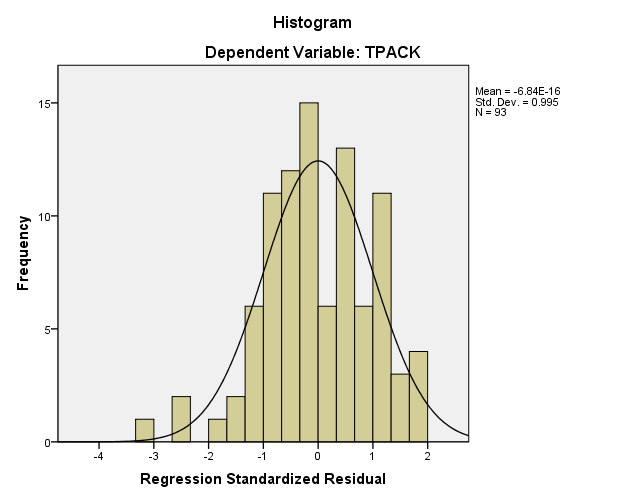 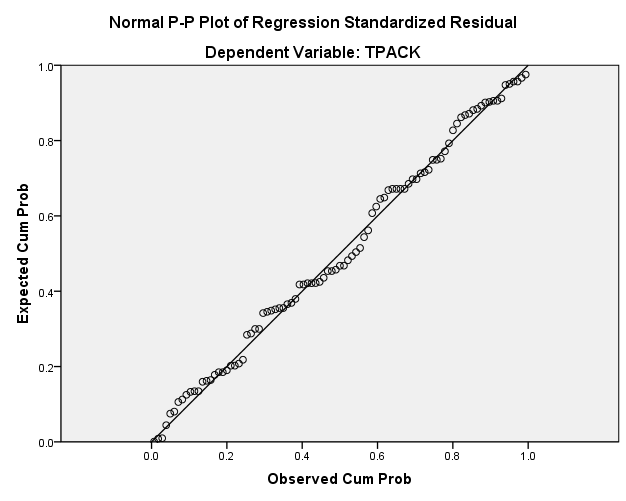 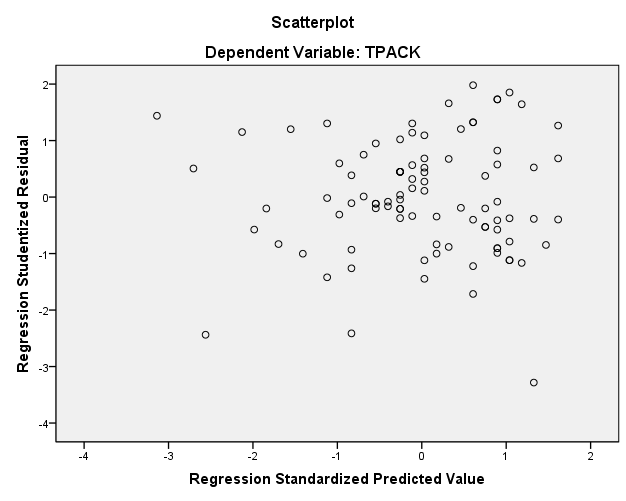 Lampiran Uji Regresi TCK terhadap TPACKCharts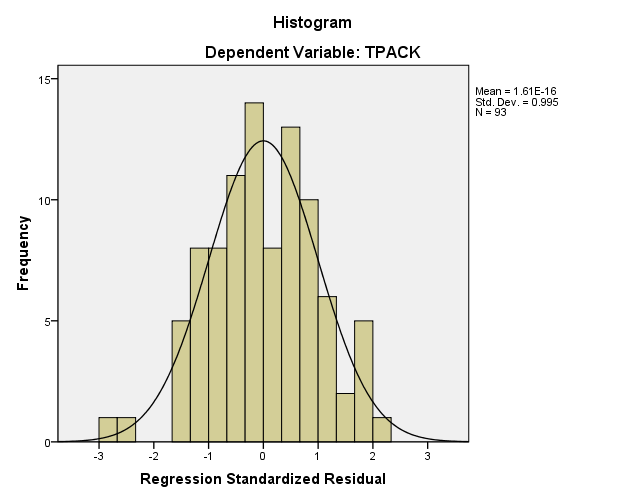 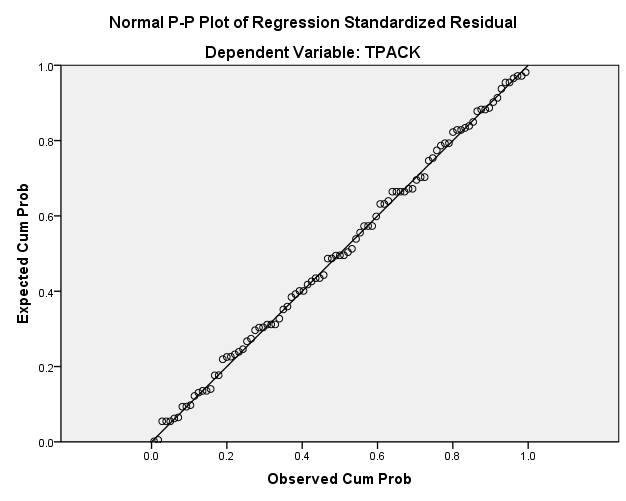 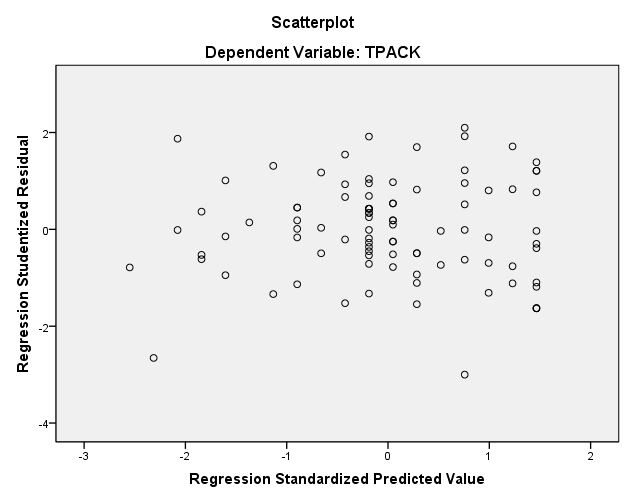 Lampiran Uji Regresi TPK terhadap TPACKCharts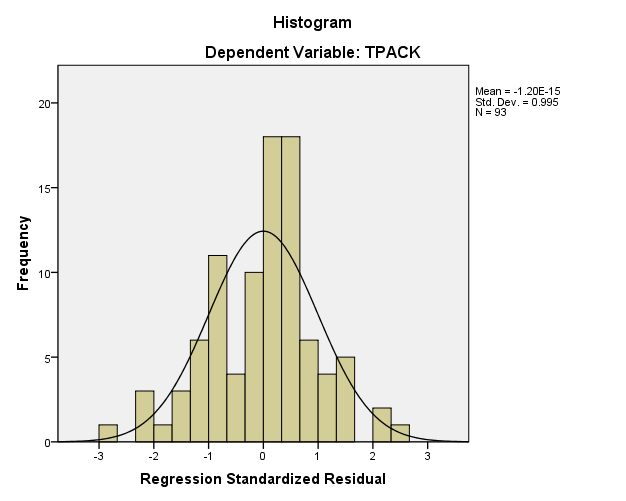 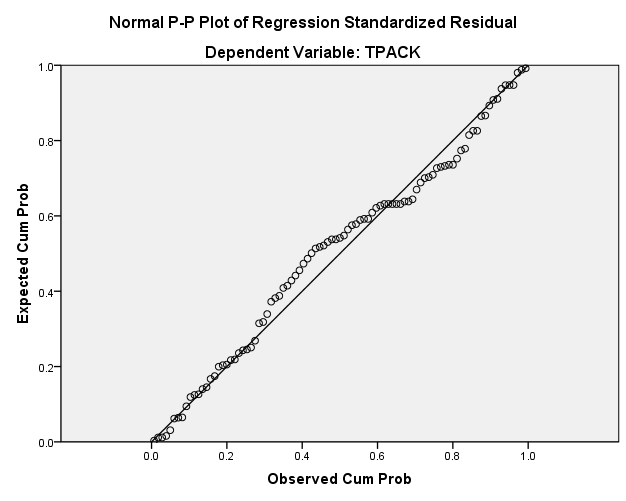 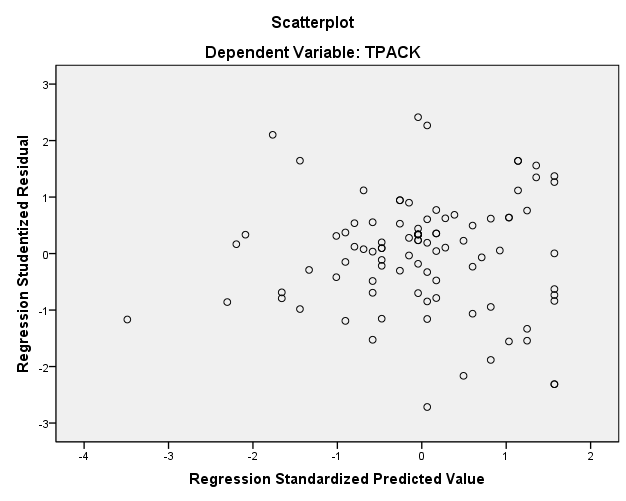 Lampiran Uji Regresi Faktor Jenis Kelamin, Usia dan Lama Bekerja terhadap TPACKCharts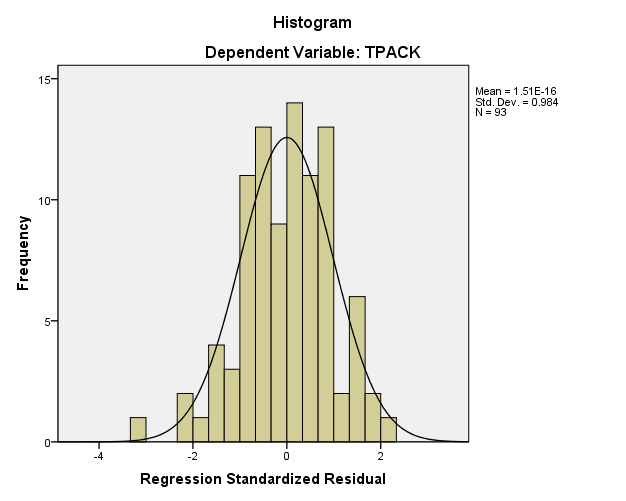 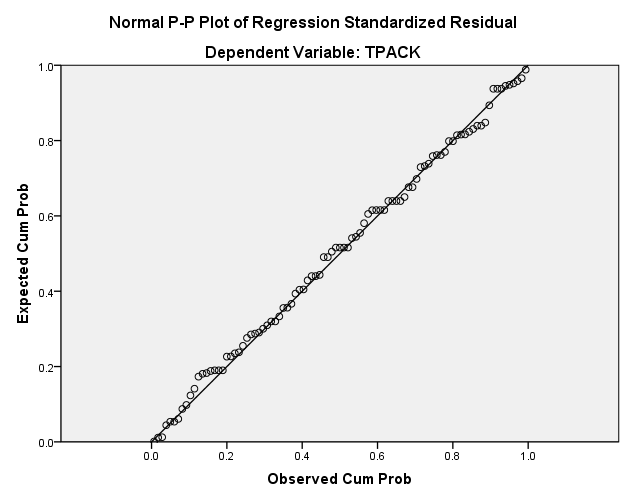 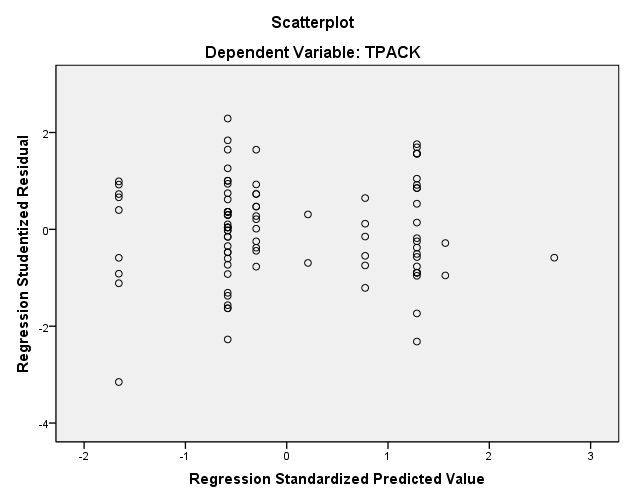 NoKomponen PCKNomor SoalBentuk pernyataan yang diadopsi dari referensi1Orientasi terhadap pengajaran sains1Saya dapat memilih pendekatan pengajaran yang efektif untuk membimbing pemikiran dan pembelajaran siswa dalam sains2Pengetahuan tentang karakteristik siswa6Saya dapat mengatasi kesulitan belajar siswa untuk topic materi IPA tertentu2Pengetahuan tentang karakteristik siswa7Saya dapat mengatasi kesalahpahaman/ miskonsepsi siswa terhadap topic materi IPA tertentu.2Pengetahuan tentang karakteristik siswa8Saya dapat memberikan kesempatan kepada siswa untuk melakukan praktikum tentang materi IPA.2Pengetahuan tentang karakteristik siswa13Saya dapat membantu siswa dalam memahami materi IPA melalui berbagai macam cara.3Pengetahuan tentang strategi pembelajaran dan representasi instruksional4Saya dapat menggunakan berbagai model pembelajaran untuk mengajar materi IPA.3Pengetahuan tentang strategi pembelajaran dan representasi instruksional5Saya dapat menggunakan berbagai metode pembelajaran untuk mengajar materi IPA.3Pengetahuan tentang strategi pembelajaran dan representasi instruksional12Saya dapat menggunakan berbagai pendekatan pembelajaran untuk mengajar materi IPA.4Pengetahuan tentang kurikulum2Saya dapat mengajar materi IPA mengacu kerangka kurikulum 2013.4Pengetahuan tentang kurikulum3Saya dapat mengidentifikasi tujuan pembelajaran setiap topik pada materi IPA di setiap jenjang kelas.5Pengetahuan tentang penilaian pembelajaran9Saya dapat memilih alat penilaian yang sesuai untuk mengevaluasi pembelajaran siswa pada materi IPA.5Pengetahuan tentang penilaian pembelajaran10Saya dapat menentukan jenis konsep ilmiah apa yang perlu dinilai secara spesifik pada materi IPA.5Pengetahuan tentang penilaian pembelajaran11Saya dapat menentukan jenis keterampilan apa yang perlu dinilai untuk pembelajaran tertentu pada materi IPA.NoKomponen TCKNomor SoalBentuk pernyataan yang diadopsi dari referensi1Pengetahuan tentang ICT (perangkat keras dan perangkat lunak) dalam pembelajaran1Saya dapat menyiapkan model yang digunakan dalam mempersiapkan pembelajaran IPA dengan menggunakan teknologi (seperti perangkat lunak, animasi, grafik dan sebagainya).1Pengetahuan tentang ICT (perangkat keras dan perangkat lunak) dalam pembelajaran4Saya dapat menjelaskan keuntungan menggunakan teknologi dalam pembelajaran IPA.2Penerapan ICT dalam pembelajaran2Saya dapat memanfaatkan alat-alat teknologi dalam proses pembelajaran, seperti Ph meter, amperemeter, mikroskop dan sebagainya.2Penerapan ICT dalam pembelajaran3Saya dapat menggunakan alat teknologi (misalnya spreadsheet, computer) untuk mengolah nilai dan menganalisis data ilmiah.2Penerapan ICT dalam pembelajaran7Saya dapat menggunakan teknologi yang tepat untuk media pembelajaran IPA.3Kemampuan mengelola konten pembelajaran berbasis teknologi5Saya dapat menggunakan bahan ajar digital untuk mempermudah siswa dalam memahami materi IPA.3Kemampuan mengelola konten pembelajaran berbasis teknologi6Saya dapat menggunakan program perangkat lunak yang dibuat khusus untuk mata pelajaran IPA.NoKomponen TPKNomor SoalBentuk pernyataan yang diadopsi dari referensi1Penggunaan TIK dalam menyusun rencana pembelajaran1Saya dapat menentukan jenis teknologi yang sesuai untuk tingkatan kelas siswa.1Penggunaan TIK dalam menyusun rencana pembelajaran2Saya dapat menjelaskan cara menggunakan teknologi dalam rencana pembelajaran IPA yang telah disusun.2Penggunaan TIK dalam proses pembelajaran3Saya dapat menjelaskan pengelolaan ruang kelas yang dilengkapi dengan teknologi.2Penggunaan TIK dalam proses pembelajaran4Saya dapat menjawab pertanyaan siswa tentang penggunaan teknologi saat pembelajaran.2Penggunaan TIK dalam proses pembelajaran5Saya dapat memanfaatkan perangkat teknologi untuk membuat proses pembelajaran menjadi lebih produktif.2Penggunaan TIK dalam proses pembelajaran6Saya dapat menjelaskan bagaimana teknologi mempengaruhi proses pembelajaran siswa.2Penggunaan TIK dalam proses pembelajaran8Saya dapat menggunakan teknologi untuk meningkatkan motivasi belajar siswa.2Penggunaan TIK dalam proses pembelajaran9Saya dapat menggunakan teknologi dalam kegiatan pembelajaran IPA.2Penggunaan TIK dalam proses pembelajaran10Saya dapat menggunakan teknologi agar proses pembelajaran menjadi lebih interaktif.2Penggunaan TIK dalam proses pembelajaran11Saya dapat menggunakan teknologi untuk memfasilitasi kegiatan belajar mengajar.2Penggunaan TIK dalam proses pembelajaran12Saya dapat menggunakan teknologi yang sesuai dalam rencana pembelajaran IPA yang telah disusun.2Penggunaan TIK dalam proses pembelajaran13Saya dapat memfasilitasi siswa untuk menemukan teknologi informasi yang tepat sebagai sarana pembelajaran IPA.2Penggunaan TIK dalam proses pembelajaran15Saya dapat memfasilitasi siswa menggunakan teknologi untuk membangun berbagai bentuk representasi pengetahuan.3Penggunaan dalam penilaian pembelajaran7Saya dapat menilai proses pembelajaran siswa dengan bantuan teknologi3Penggunaan dalam penilaian pembelajaran14Saya dapat saya dapat memfasilitasi siswa menggunakan teknologi untuk merencanakan dan memantau pembelajaran mereka.NoFaktor TPACK-deep scaleNomor SoalBentuk pernyataan yang diadopsi dari referensi1Design1Saya dapat meng-update / memperbaharui cara mangajar dengan menggunakan teknologi yang disesuaikan dengan keadaan siswa dan keadaan lingkungan sekolah.1Design2Saya dapat menggunakan teknologi untuk melakukan proses  pembelajaran IPA disesuaikan dengan kebutuhan siswa.1Design3Saya dapat menggunakan teknologi untuk mengembangkan aktifitas siswa dalam meningkatkan proses pembelajaran IPA di kelas1Design4Saya dapat merencanakan proses pembelajaran materi IPA mengacu kepada penggunaan berbagai sumber teknologi.1Design5Saya dapat membuat media pembelajaran IPA berbasis teknologi untuk meningkatkan kualitas pembelajaran.1Design6Saya dapat mengoptimalisasi waktu proses pembelajaran dengan menggunakan teknologi (misalnya virtual labs, software pembelajaran dan sebagainya).1Design7Saya dapat mengembangkan perangkat penilaian pembelajaran IPA dengan menggunakan teknologi.1Design8Saya dapat mengkombinasikan berbagai metode, model pembelajaran dan berbagai teknologi untuk menjelaskan materi IPA.1Design9Saya dapat menggunakan teknologi dalam merancang kegiatan pembelajaran IPA agar proses pembelajaran menjadi lebih aktif.2Exertion10Saya dapat mengelola pembelajaran IPA yang tepat dalam memanfaatkan teknologi.2Exertion11Saya dapat menerapkan manajemen kelas yang efektif dalam proses belajar mengajar dengan memanfaatkan teknologi.2Exertion12Saya dapat menggunakan teknologi untuk menilai apakah siswa memiliki pengetahuan konten materi IPA yang sesuai.2Exertion13Saya dapat menerapkan pendekatan dan metode pembelajaran IPA yang sesuai dengan karakterstik siswa menggunakan bantuan teknologi.2Exertion14Saya dapat menggunakan teknologi untuk implementasi aktivitas pembelajaran IPA seperti tugas rumah, proyek dan sebagainya.2Exertion15Saya dapat menggunakan teknologi komunikasi.2Exertion16Saya dapat menggunakan teknologi untk mengevaluasi pencapaian materi IPA pada siswa.2Exertion17Saya dapat memberikan akses teknologi yang sama kepada seluruh siswa untuk menjelaskan materi IPA.2Exertion18Saya dapat membimbing siswa dalam proses merancang produk berbasis teknologi, seperti presentasi, video dan sebagainya.2Exertion19Saya dapat menggunakan teknologi inovatif (facebook, blogs, twitter, dan sebagainya) untuk mendukung proses pembelajaran IPA.2Exertion20Saya dapat menggunakan teknologi untuk memperbaharui pengetahuan dan keterampilan saya pada materi IPA yang akan saya ajarkan. 2Exertion21Saya dapat memperbaharui pengetahuan teknologi yang saya miliki untuk dapat meningkatkan proses pembelajaran.2Exertion22Saya dapat menggunakan teknologi untuk terus memperbaharui pengetahuan pedadogis dan konten mata pelajaran IPA yang saya ampu. 3Ethics23Saya dapat menjadi teladan/ panutan bagi siswa untuk menerapkan kode etik penggunaan teknologi dalam pembelajaran IPA.3Ethics24Saya dapat berperilaku etis dalam memperoleh dan menggunakan informasi yang akan digunakan dalam pembelajaran IPA melalui berbagai perangkat teknologi.3Ethics25Saya dapat menggunakan teknologi di setiap proses pembelajaran IPA dengan mempertimbangkan hak cipta.4Proviency26Saya dapat mengikuti kode etik profesi pendidik dalam pembelajaran IPA secara online.4Proviency27Saya dapat berperilaku etis dalam menggunakan teknologi yang sesuai pada lingkungan pendidikan.4Proviency28Saya dapat membimbing siswa untuk mengarahkan mereka mencari sumber digital yang valid dan terpercaya.4Proviency29Saya dapat memecahkan masalah yang dihadapi dengan menggunakan lingkungan belajar secara online (web CT, moodle, dan sebagainya).4Proviency30Saya dapat memecahkan masalah yag terjadi saat menggunakan teknologi pada proses pembelajaran IPA.4Proviency31Saya dapat menggunakan teknologi untuk menemukan solusi masalah dalam menghubungkan materi IPA dengan kehidupan nyata. 4Proviency32Saya dapat menjadi pelopor dalam menggerakkan penggunaan inovasi teknologi pada komunitas pendidik di sekitar saya.4Proviency33Saya dapat mengintegrasikan disiplin ilmu lain yang terkait penggunaan teknologi untuk memecahkan masalah dalam proses penyajian materi pembelajaran IPA.No respondenPCKPCKPCKPCKPCKPCKPCKPCKPCKPCKPCKPCKPCKjmlrata-rataNo responden12345678910111213jmlrata-rata15454443334433493.7724444444544444534.0834554445454554584.4644554444444345544.1555555555444455614.6964454444454444544.1574533334352234443.3884554544444445564.3194444444344455534.08105555555555555655.00114554445455454584.46124555544444445574.38134455555555555634.85144554445555545604.62154554444455454574.38165554455454445594.54175555555554545634.85184554444444444544.15194443333544334473.62204444434354554534.08214543335554445544.15225554445555555624.77234443344444555534.08244544444445544554.23255552232121224362.77264444444444444524.00275555555555555655.00285555544455555624.77294554544555545604.62303442332233334393.00314554445455545594.54325545555554555634.85334543344443434493.77344544445555555604.62354534444344444513.92363343433233433413.15374553443455453544.15384555555454545614.69394543343443333463.54404555454544555604.62415555455454545614.69424554444555544584.46434444445544545564.31444544444444444534.08454555544454455594.54463333333433333403.08474443344443344483.69484444444344443503.85495554445443555584.46504443334444434483.69514444444444444524.00524443344444433483.69534544434444344513.92544544444444444534.08555555555555555655.00564555444444434544.15573553344344343483.69583332223322322322.46594555454445544584.46603433333433433423.23614544445444445554.23624445544454454564.31634443434444343483.69645455555555555644.92654545534444444544.15665554544555454604.62674444444444444524.00684544444344444524.00694543334544434503.85703444444444443503.85714444444344454524.00724444444444444524.00734444444343444503.85743534435544444524.00754554555554355604.62763444334433233433.31775555555355534604.62784433344434334463.54794555544444455584.46804543444444444524.00815554454555554614.69824444434343333463.54834444444444444524.00845555555355534604.62854554555554355604.62864554545555554614.69874554444444544554.23884444433443433473.62893454444444444524.00904554455455545604.62915555544444545594.54924554444444444544.15934443322223222352.69jml381427411369375369385373394375381375387rata-rata4.14.64.44444.144.244.144.24.14No respondenTCKTCKTCKTCKTCKTCKTCKjmlrata-rataNo responden1234567jmlrata-rata12254333223.1425545445324.5734344544284.0045555555355.0054555555344.8664444544294.1473343233213.0084444544294.1493355333253.57105555555355.00114445544304.29124444444284.00135455545334.71144544444294.14154534444284.00164444444284.00175454554324.57184444444284.00193434333233.29203455554314.43214444444284.00225555555355.00234444344273.86244544444294.14253244411192.71264444444284.00275555555355.00284455554324.57295555555355.00305445444304.29314455444304.29325555445334.71334344333243.43344455544314.43354354444284.00364443444273.86374434344263.71384454544304.29393333433223.14405555555355.00413454345284.00424455444304.29435455555344.86444444444284.00455455555344.86464344333243.43472342322182.57484444333253.57495445554324.57503455443284.00514454444294.14521444322202.86534454444294.14544444444284.00555555555355.00564555455334.71573234433223.14583333423213.00595545445324.57603333333213.00614444544294.14623455544304.29633434434253.57645455555344.86655554333284.00664555544324.57674444444284.00684444444284.00694454424273.86703444443263.71713554434284.00724444444284.00733355434273.86743444334253.57755555555355.00764554443294.14775555555355.00785555555355.00794555445324.57805554554334.71814544435294.14823444433253.57834444444284.00845555555355.00855555555355.00864545444304.29874444444284.00883343322202.86893444444273.86904555445324.57914445444294.14923444434263.71933444433253.57jml367383407402386362371rata-rata3.954.124.384.324.153.893.994.11No respondenTPKTPKTPKTPKTPKTPKTPKTPKTPKTPKTPKTPKTPKTPKTPKjmlrata-rataNo responden123456789101112131415jmlrata-rata1343544444433434563.732555555555555555755.003333444433344433523.474555555555555555755.005555555555555555755.006444454444444444614.077232333432222333402.678444455554444444644.279555555554333333624.1310555555555555555755.0011444455444433444604.0012444444444444444604.0013354554543334545624.1314444444554444444624.1315445555454455555704.6716444444444444433583.8717444444454444444614.0718444444444444444604.0019344345443333444553.6720444555555444444664.4021555555544444444674.4722553455555555544704.6723443445555555444664.4024344434343444433543.6025121212322222222281.8726444444444444444604.0027555555555355355714.7328454555555555555734.8729455455454445545684.5330442443334444334533.5331454555555455444694.6032555555555555555755.0033443433444434433543.6034555554444545443664.4035433444444444444583.8736343443444444433553.6737532334444344333523.4738444444444444444604.0039333333333333333453.0040555454533444444634.2041234535555434334583.8742455534444455454654.3343544554555555555724.8044443444444444444593.9345544555555555545724.8046333333443333333473.1347232432343322222392.6048434433444444443563.7349444444444544444614.0750444444444344333563.7351444444444444444604.0052222334433333222412.7353344443544434433563.7354444444544444444614.0755555555555555555755.0056444444444444444604.0057333434443333233483.2058333334444344333513.4059554555455555555734.8760333333333333333453.0061434443443434344553.6762455455454445545684.5363333444443334333513.4064445444444444445624.1365444444444443333563.7366445445545445453654.3367444444444444444604.0068344444444444444593.9369444445444444444614.0770333334444444444553.6771444534455544444634.2072444444444444444604.0073444444545444444624.1374334334444344334533.5375555555555555555755.0076344454444444545624.1377555455555555444714.7378454545555555555724.8079444444444444444604.0080432343444322222442.9381345443554444343593.9382434443344443344553.6783443444444444333563.7384555455555555444714.7385555555555555555755.0086444445444444444614.0787444444544444444614.0788333333344444222473.1389444444444444444604.0090555555455454454704.6791554444455445555684.5392444444444444343583.8793433343444444233523.47jml364374362383382385396395381371371379359357359rata-rata3.914.023.894.124.114.144.264.254.103.993.994.083.863.843.864.03No respondenTPACKTPACKTPACKTPACKTPACKTPACKTPACKTPACKTPACKTPACKTPACKTPACKTPACKTPACKTPACKTPACKTPACKTPACKTPACKTPACKTPACKTPACKTPACKTPACKTPACKTPACKTPACKTPACKTPACKTPACKTPACKjmlrata-rataNo respondenfaktor designfaktor designfaktor designfaktor designfaktor designfaktor designfaktor designfaktor designFaktor exertionFaktor exertionFaktor exertionFaktor exertionFaktor exertionFaktor exertionFaktor exertionFaktor exertionFaktor exertionFaktor exertionFaktor exertionFaktor exertionFaktor ethicsFaktor ethicsFaktor ethicsFaktor ethicsFaktor ethicsfaktor profiencyfaktor profiencyfaktor profiencyfaktor profiencyfaktor profiencyfaktor profiencyjmlrata-rataNo responden12345678910111213141516171819202122232425262728293031jmlrata-rata134343434433343433434455554343341143.68255555454444444444444555554544441364.39344444444443343443344444443333331133.65444455454444455535555444454545341354.35555555555555555555555555555555551555.00645444444444544544444444444454441284.1373333223223234323443235555332322943.03854454444445444444444444555555441334.29955332122332255333333555555555551163.741034553344444444434445555555555551344.321155555544555554555555544544444541444.651244444444444444444444444444444441244.001354545554444554435354445553334441314.231444454444444444434444444444444441244.001555555544445554445554555554444441414.551645544343343454355553434555445341274.10173333333433335353333333333233323963.101844444444444444434444444444444441233.971944454443333343333333444444433221073.452044443342424455555555343335455551274.102155555555344444444444444443444441304.192254533353535455354553253455322151203.872345444454444555444454554554444441344.322434344343343444344343443444443441133.65253222222222222222222312222422222652.102644444444444444444444444444444441244.002755555555555455445445554555454551474.742855555554555555555555555555555551544.972955555445445444535444555555444441384.453044334343332544344344344445334341123.613155444444444554445445555554444341344.323245544445445555544554555554455541424.583344444343444444444444444444454441233.973422444244444455444444444444444431193.843544433333433444333444554554343341153.71363444232233344443343234444333322993.193754433334234444432222554553333251083.483844444444444444444444333334444441193.84393333333333333333333332333333333922.974044444444444444444444544444444451264.064155433343444555233444455554444241233.974233342233333444444443434344344431073.454345554445444555455555545555555541454.684444444344444444334444444445444441223.944544444444444444315444444555544331233.97463333333333333333333333333333333933.00472334222222225222322234444333322832.684844443433443343344334445544343331133.654955555444555554455555554455444451444.655044443443444444444444444444334231173.775144444444444444444444444444444441244.00523333221233334433344344444433323973.135344344453434444334434443444353341163.745444444444444444444444444444444441244.005555555555555555545555555555555551544.975644444444444444444444444454444441254.035722233445442254322332544445343131013.265844342333333344423323444444343341043.355955555544555554555555555555555551524.90603333333333333333333333333333333933.006144444343443444434434544544444331193.846244334444443434344343444444343431143.686334434333434334444443444443344331113.586444445454454444444444444444444441274.106534443334333333333333444444343241043.356655444343544555454433555554444331304.196733333333444444444444444444444331143.686834443443434444344333455554444341193.846934444433443343424344444443444441143.687044443323344444444434444444443331143.687145444334444445555544544544445441314.237244444444444444444444444444444441244.007344444354454444444444444445545341274.107454343333444443434444344555333431163.747544555555554455445443222324433231203.877644444434433444444444333344544451193.847755555455555555545555555555555541524.907845544554445554423323433444445551254.037944444444444444434444444444444441233.978045344554445534423323433444444441183.818144555342545434453435555554434341284.138234344232443444444343334444344331093.528344433333444444434443444444444341163.748455555455555555545555555555555541524.908544555555554455445443222324433231203.878634443333444444433434554554444341193.848744444444334333333333554553333331113.588833344343444444444333553555444331183.818944444444444444444444444444444441244.009054454455454555345554555555445351414.559154434444443455423343555554444331233.979244343344443454445554554554435431274.10934433324333334444333333334433312983.16jml370381369374352335358339360357353369393376357337367360357349381384376398399381357362361322349rata-rata3,984,103,974,023,783,603,853,653,873,843,803,974,234,043,843,623,953,873,843,754,104,134,044,284,294,103,843,893,883,463,753.91Variables Entered/RemovedbVariables Entered/RemovedbVariables Entered/RemovedbVariables Entered/RemovedbVariables Entered/RemovedbModelModelVariables EnteredVariables RemovedMethoddimension01PCKa.Entera. All requested variables entered.a. All requested variables entered.a. All requested variables entered.a. All requested variables entered.a. All requested variables entered.b. Dependent Variable: TPACKb. Dependent Variable: TPACKb. Dependent Variable: TPACKb. Dependent Variable: TPACKb. Dependent Variable: TPACKModel SummarybModel SummarybModel SummarybModel SummarybModel SummarybModel SummarybModel SummarybModelModelRR SquareAdjusted R SquareStd. Error of the EstimateDurbin- Watsondimension01.663a.440.43412.2651.791a. Predictors: (Constant), PCKa. Predictors: (Constant), PCKa. Predictors: (Constant), PCKa. Predictors: (Constant), PCKa. Predictors: (Constant), PCKa. Predictors: (Constant), PCKa. Predictors: (Constant), PCKb. Dependent Variable: TPACKb. Dependent Variable: TPACKb. Dependent Variable: TPACKb. Dependent Variable: TPACKb. Dependent Variable: TPACKb. Dependent Variable: TPACKb. Dependent Variable: TPACKANOVAbANOVAbANOVAbANOVAbANOVAbANOVAbANOVAbModelModelSum of SquaresdfMean SquareFSig.1Regression10744.112110744.11271.417.000a1Residual13690.21191150.4421Total24434.32392a. Predictors: (Constant), PCKa. Predictors: (Constant), PCKa. Predictors: (Constant), PCKa. Predictors: (Constant), PCKa. Predictors: (Constant), PCKa. Predictors: (Constant), PCKa. Predictors: (Constant), PCKb. Dependent Variable: TPACKb. Dependent Variable: TPACKb. Dependent Variable: TPACKb. Dependent Variable: TPACKb. Dependent Variable: TPACKb. Dependent Variable: TPACKb. Dependent Variable: TPACKCoefficientsaCoefficientsaCoefficientsaCoefficientsaCoefficientsaCoefficientsaCoefficientsaCoefficientsaCoefficientsaModelModelUnstandardized CoefficientsUnstandardized CoefficientsStandardized CoefficientstSig.Collinearity StatisticsCollinearity StatisticsModelModelBStd. ErrorBetatSig.ToleranceVIF1(Constant)37.6159.9873.767.0001PCK1.556.184.6638.451.0001.0001.000a. Dependent Variable: TPACKa. Dependent Variable: TPACKa. Dependent Variable: TPACKa. Dependent Variable: TPACKa. Dependent Variable: TPACKa. Dependent Variable: TPACKa. Dependent Variable: TPACKa. Dependent Variable: TPACKa. Dependent Variable: TPACKCollinearity DiagnosticsaCollinearity DiagnosticsaCollinearity DiagnosticsaCollinearity DiagnosticsaCollinearity DiagnosticsaCollinearity DiagnosticsaCollinearity DiagnosticsaCollinearity DiagnosticsaModelModelDimensionDimensionEigenvalueCondition IndexVariance ProportionsVariance ProportionsModelModelDimensionDimensionEigenvalueCondition Index(Constant)PCKdimension01dimension111.9921.000.00.00dimension01dimension12.00815.6401.001.00a. Dependent Variable: TPACKa. Dependent Variable: TPACKa. Dependent Variable: TPACKa. Dependent Variable: TPACKa. Dependent Variable: TPACKa. Dependent Variable: TPACKa. Dependent Variable: TPACKa. Dependent Variable: TPACKResiduals StatisticsaResiduals StatisticsaResiduals StatisticsaResiduals StatisticsaResiduals StatisticsaResiduals StatisticsaMinimumMaximumMeanStd. DeviationNPredicted Value87.42138.78121.3210.80793Std. Predicted Value-3.1371.615.0001.00093Standard Error of Predicted Value1.2724.2091.714.54893Adjusted Predicted Value85.20138.97121.3310.84593Residual-39.66424.117.00012.19993Std. Residual-3.2341.966.000.99593Stud. Residual-3.2831.981.0001.00893Deleted Residual-40.88724.479-.00412.54393Stud. Deleted Residual-3.4782.014-.0021.02293Mahal. Distance.0019.843.9891.58493Cook's Distance.000.266.014.03593Centered Leverage Value.000.107.011.01793a. Dependent Variable: TPACKa. Dependent Variable: TPACKa. Dependent Variable: TPACKa. Dependent Variable: TPACKa. Dependent Variable: TPACKa. Dependent Variable: TPACKVariables Entered/RemovedbVariables Entered/RemovedbVariables Entered/RemovedbVariables Entered/RemovedbVariables Entered/RemovedbModelModelVariables EnteredVariables RemovedMethoddimension01TCKa.Entera. All requested variables entered.a. All requested variables entered.a. All requested variables entered.a. All requested variables entered.a. All requested variables entered.b. Dependent Variable: TPACKb. Dependent Variable: TPACKb. Dependent Variable: TPACKb. Dependent Variable: TPACKb. Dependent Variable: TPACKModel SummarybModel SummarybModel SummarybModel SummarybModel SummarybModel SummarybModel SummarybModelModelRR SquareAdjusted R SquareStd. Error of the EstimateDurbin- Watsondimension01.714a.510.50411.4732.010a. Predictors: (Constant), TCKa. Predictors: (Constant), TCKa. Predictors: (Constant), TCKa. Predictors: (Constant), TCKa. Predictors: (Constant), TCKa. Predictors: (Constant), TCKa. Predictors: (Constant), TCKb. Dependent Variable: TPACKb. Dependent Variable: TPACKb. Dependent Variable: TPACKb. Dependent Variable: TPACKb. Dependent Variable: TPACKb. Dependent Variable: TPACKb. Dependent Variable: TPACKANOVAbANOVAbANOVAbANOVAbANOVAbANOVAbANOVAbModelModelSum of SquaresdfMean SquareFSig.1Regression12455.258112455.25894.617.000a1Residual11979.06591131.6381Total24434.32392a. Predictors: (Constant), TCKa. Predictors: (Constant), TCKa. Predictors: (Constant), TCKa. Predictors: (Constant), TCKa. Predictors: (Constant), TCKa. Predictors: (Constant), TCKa. Predictors: (Constant), TCKb. Dependent Variable: TPACKb. Dependent Variable: TPACKb. Dependent Variable: TPACKb. Dependent Variable: TPACKb. Dependent Variable: TPACKb. Dependent Variable: TPACKb. Dependent Variable: TPACKCoefficientsaCoefficientsaCoefficientsaCoefficientsaCoefficientsaCoefficientsaCoefficientsaCoefficientsaCoefficientsaModelModelUnstandardized CoefficientsUnstandardized CoefficientsStandardized CoefficientstSig.Collinearity StatisticsCollinearity StatisticsModelModelBStd. ErrorBetatSig.ToleranceVIF1(Constant)42.1868.2225.131.0001TCK2.748.283.7149.727.0001.0001.000a. Dependent Variable: TPACKa. Dependent Variable: TPACKa. Dependent Variable: TPACKa. Dependent Variable: TPACKa. Dependent Variable: TPACKa. Dependent Variable: TPACKa. Dependent Variable: TPACKa. Dependent Variable: TPACKa. Dependent Variable: TPACKCollinearity DiagnosticsaCollinearity DiagnosticsaCollinearity DiagnosticsaCollinearity DiagnosticsaCollinearity DiagnosticsaCollinearity DiagnosticsaCollinearity DiagnosticsaCollinearity DiagnosticsaModelModelDimensionDimensionEigenvalueCondition IndexVariance ProportionsVariance ProportionsModelModelDimensionDimensionEigenvalueCondition Index(Constant)TCKdimension01dimension111.9891.000.01.01dimension01dimension12.01113.749.99.99a. Dependent Variable: TPACKa. Dependent Variable: TPACKa. Dependent Variable: TPACKa. Dependent Variable: TPACKa. Dependent Variable: TPACKa. Dependent Variable: TPACKa. Dependent Variable: TPACKa. Dependent Variable: TPACKResiduals StatisticsaResiduals StatisticsaResiduals StatisticsaResiduals StatisticsaResiduals StatisticsaResiduals StatisticsaMinimumMaximumMeanStd. DeviationNPredicted Value91.65138.37121.3211.63593Std. Predicted Value-2.5501.465.0001.00093Standard Error of Predicted Value1.1913.2741.613.48193Adjusted Predicted Value92.42139.02121.3511.60693Residual-34.12923.871.00011.41193Std. Residual-2.9752.081.000.99593Stud. Residual-3.0002.098-.0011.00893Deleted Residual-34.71824.284-.02711.71793Stud. Deleted Residual-3.1432.139-.0031.02093Mahal. Distance.0026.502.9891.29593Cook's Distance.000.261.014.03193Centered Leverage Value.000.071.011.01493a. Dependent Variable: TPACKa. Dependent Variable: TPACKa. Dependent Variable: TPACKa. Dependent Variable: TPACKa. Dependent Variable: TPACKa. Dependent Variable: TPACKVariables Entered/RemovedbVariables Entered/RemovedbVariables Entered/RemovedbVariables Entered/RemovedbVariables Entered/RemovedbModelModelVariables EnteredVariables RemovedMethoddimension01TPKa.Entera. All requested variables entered.a. All requested variables entered.a. All requested variables entered.a. All requested variables entered.a. All requested variables entered.b. Dependent Variable: TPACKb. Dependent Variable: TPACKb. Dependent Variable: TPACKb. Dependent Variable: TPACKb. Dependent Variable: TPACKModel SummarybModel SummarybModel SummarybModel SummarybModel SummarybModel SummarybModel SummarybModelModelRR SquareAdjusted R SquareStd. Error of the EstimateDurbin-Watsondimension01.807a.651.6479.6832.257a. Predictors: (Constant), TPKa. Predictors: (Constant), TPKa. Predictors: (Constant), TPKa. Predictors: (Constant), TPKa. Predictors: (Constant), TPKa. Predictors: (Constant), TPKa. Predictors: (Constant), TPKb. Dependent Variable: TPACKb. Dependent Variable: TPACKb. Dependent Variable: TPACKb. Dependent Variable: TPACKb. Dependent Variable: TPACKb. Dependent Variable: TPACKb. Dependent Variable: TPACKANOVAbANOVAbANOVAbANOVAbANOVAbANOVAbANOVAbModelModelSum of SquaresdfMean SquareFSig.1Regression15901.366115901.366169.581.000a1Residual8532.9579193.7691Total24434.32392a. Predictors: (Constant), TPKa. Predictors: (Constant), TPKa. Predictors: (Constant), TPKa. Predictors: (Constant), TPKa. Predictors: (Constant), TPKa. Predictors: (Constant), TPKa. Predictors: (Constant), TPKb. Dependent Variable: TPACKb. Dependent Variable: TPACKb. Dependent Variable: TPACKb. Dependent Variable: TPACKb. Dependent Variable: TPACKb. Dependent Variable: TPACKb. Dependent Variable: TPACKCoefficientsaCoefficientsaCoefficientsaCoefficientsaCoefficientsaCoefficientsaCoefficientsaCoefficientsaCoefficientsaModelModelUnstandardized CoefficientsUnstandardized CoefficientsStandardized CoefficientstSig.Collinearity StatisticsCollinearity StatisticsModelModelBStd. ErrorBetatSig.ToleranceVIF1(Constant)35.8376.6415.396.0001TPK1.415.109.80713.022.0001.0001.000a. Dependent Variable: TPACKa. Dependent Variable: TPACKa. Dependent Variable: TPACKa. Dependent Variable: TPACKa. Dependent Variable: TPACKa. Dependent Variable: TPACKa. Dependent Variable: TPACKa. Dependent Variable: TPACKa. Dependent Variable: TPACKCollinearity DiagnosticsaCollinearity DiagnosticsaCollinearity DiagnosticsaCollinearity DiagnosticsaCollinearity DiagnosticsaCollinearity DiagnosticsaCollinearity DiagnosticsaCollinearity DiagnosticsaModelModelDimensionDimensionEigenvalueCondition IndexVariance ProportionsVariance ProportionsModelModelDimensionDimensionEigenvalueCondition Index(Constant)TPKdimension01dimension111.9891.000.01.01dimension01dimension12.01113.151.99.99a. Dependent Variable: TPACKa. Dependent Variable: TPACKa. Dependent Variable: TPACKa. Dependent Variable: TPACKa. Dependent Variable: TPACKa. Dependent Variable: TPACKa. Dependent Variable: TPACKa. Dependent Variable: TPACKResiduals StatisticsaResiduals StatisticsaResiduals StatisticsaResiduals StatisticsaResiduals StatisticsaResiduals StatisticsaMinimumMaximumMeanStd. DeviationNPredicted Value75.46141.97121.3213.14793Std. Predicted Value-3.4881.571.0001.00093Standard Error of Predicted Value1.0053.6621.350.44193Adjusted Predicted Value77.21142.83121.3513.09893Residual-26.15923.256.0009.63193Std. Residual-2.7012.402.000.99593Stud. Residual-2.7162.415-.0011.00793Deleted Residual-26.44523.509-.0239.87893Stud. Deleted Residual-2.8182.482-.0021.02093Mahal. Distance.00212.169.9891.63193Cook's Distance.000.114.013.02393Centered Leverage Value.000.132.011.01893a. Dependent Variable: TPACKa. Dependent Variable: TPACKa. Dependent Variable: TPACKa. Dependent Variable: TPACKa. Dependent Variable: TPACKa. Dependent Variable: TPACKVariables Entered/RemovedbVariables Entered/RemovedbVariables Entered/RemovedbVariables Entered/RemovedbVariables Entered/RemovedbModelModelVariables EnteredVariables RemovedMethoddimension01Masa_kerja, Jenis_Kelamin, Usiaa.Entera. All requested variables entered.a. All requested variables entered.a. All requested variables entered.a. All requested variables entered.a. All requested variables entered.b. Dependent Variable: TPACKb. Dependent Variable: TPACKb. Dependent Variable: TPACKb. Dependent Variable: TPACKb. Dependent Variable: TPACKModel SummarybModel SummarybModel SummarybModel SummarybModel SummarybModel SummarybModel SummarybModelModelRR SquareAdjusted R SquareStd. Error of the EstimateDurbin-Watsondimension01.311a.097.06615.7501.798a. Predictors: (Constant), Masa_kerja, Jenis_Kelamin, Usiaa. Predictors: (Constant), Masa_kerja, Jenis_Kelamin, Usiaa. Predictors: (Constant), Masa_kerja, Jenis_Kelamin, Usiaa. Predictors: (Constant), Masa_kerja, Jenis_Kelamin, Usiaa. Predictors: (Constant), Masa_kerja, Jenis_Kelamin, Usiaa. Predictors: (Constant), Masa_kerja, Jenis_Kelamin, Usiaa. Predictors: (Constant), Masa_kerja, Jenis_Kelamin, Usiab. Dependent Variable: TPACKb. Dependent Variable: TPACKb. Dependent Variable: TPACKb. Dependent Variable: TPACKb. Dependent Variable: TPACKb. Dependent Variable: TPACKb. Dependent Variable: TPACKANOVAbANOVAbANOVAbANOVAbANOVAbANOVAbANOVAbModelModelSum of SquaresdfMean SquareFSig.1Regression2358.0753786.0253.169.028a1Residual22076.24889248.0481Total24434.32392a. Predictors: (Constant), Masa_kerja, Jenis_Kelamin, Usiaa. Predictors: (Constant), Masa_kerja, Jenis_Kelamin, Usiaa. Predictors: (Constant), Masa_kerja, Jenis_Kelamin, Usiaa. Predictors: (Constant), Masa_kerja, Jenis_Kelamin, Usiaa. Predictors: (Constant), Masa_kerja, Jenis_Kelamin, Usiaa. Predictors: (Constant), Masa_kerja, Jenis_Kelamin, Usiaa. Predictors: (Constant), Masa_kerja, Jenis_Kelamin, Usiab. Dependent Variable: TPACKb. Dependent Variable: TPACKb. Dependent Variable: TPACKb. Dependent Variable: TPACKb. Dependent Variable: TPACKb. Dependent Variable: TPACKb. Dependent Variable: TPACKCoefficientsaCoefficientsaCoefficientsaCoefficientsaCoefficientsaCoefficientsaCoefficientsaCoefficientsaCoefficientsaModelModelUnstandardized CoefficientsUnstandardized CoefficientsStandardized CoefficientstSig.Collinearity StatisticsCollinearity StatisticsModelModelBStd. ErrorBetatSig.ToleranceVIF1(Constant)118.3742.40549.228.0001Jenis_Kelamin9.4543.659.2682.584.011.9471.0561Usia-5.4444.229-.151-1.287.201.7411.3501Masa_kerja6.8674.465.1801.538.128.7411.350a. Dependent Variable: TPACKa. Dependent Variable: TPACKa. Dependent Variable: TPACKa. Dependent Variable: TPACKa. Dependent Variable: TPACKa. Dependent Variable: TPACKa. Dependent Variable: TPACKa. Dependent Variable: TPACKa. Dependent Variable: TPACKCollinearity DiagnosticsaCollinearity DiagnosticsaCollinearity DiagnosticsaCollinearity DiagnosticsaCollinearity DiagnosticsaCollinearity DiagnosticsaCollinearity DiagnosticsaCollinearity DiagnosticsaCollinearity DiagnosticsaCollinearity DiagnosticsaModelModelDimensionDimensionEigenvalueCondition IndexVariance ProportionsVariance ProportionsVariance ProportionsVariance ProportionsModelModelDimensionDimensionEigenvalueCondition Index(Constant)Jenis_KelaminUsiaMasa_kerjadimension01dimension112.2731.000.07.04.07.07dimension01dimension121.0451.475.03.38.08.10dimension01dimension13.3742.464.02.03.60.81dimension01dimension14.3072.720.88.55.26.02a. Dependent Variable: TPACKa. Dependent Variable: TPACKa. Dependent Variable: TPACKa. Dependent Variable: TPACKa. Dependent Variable: TPACKa. Dependent Variable: TPACKa. Dependent Variable: TPACKa. Dependent Variable: TPACKa. Dependent Variable: TPACKa. Dependent Variable: TPACKResiduals StatisticsaResiduals StatisticsaResiduals StatisticsaResiduals StatisticsaResiduals StatisticsaResiduals StatisticsaMinimumMaximumMeanStd. DeviationNPredicted Value112.93134.69121.325.06393Std. Predicted Value-1.6582.641.0001.00093Standard Error of Predicted Value2.4055.2373.167.80493Adjusted Predicted Value111.83135.78121.375.15493Residual-47.93035.626.00015.49193Std. Residual-3.0432.262.000.98493Stud. Residual-3.1522.289-.0011.00493Deleted Residual-51.42036.477-.04316.14693Stud. Deleted Residual-3.3252.346-.0031.01893Mahal. Distance1.1559.1822.9682.07993Cook's Distance.000.181.011.02193Centered Leverage Value.013.100.032.02393a. Dependent Variable: TPACKa. Dependent Variable: TPACKa. Dependent Variable: TPACKa. Dependent Variable: TPACKa. Dependent Variable: TPACKa. Dependent Variable: TPACK